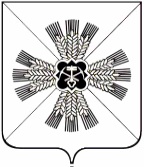 КЕМЕРОВСКАЯ ОБЛАСТЬАДМИНИСТРАЦИЯ ПРОМЫШЛЕННОВСКОГО МУНИЦИПАЛЬНОГО ОКРУГАПОСТАНОВЛЕНИЕот «10» июня 2021 г. № 1095-Ппгт. ПромышленнаяО внесении изменений в постановление администрации Промышленновского муниципального округа от 28.05.2021 № 947-П «О снятии отдельных ограничений»          На основании распоряжения Губернатора Кемеровской области – Кузбасса от 31.05.2021 № 78-рг «О внесении изменений в распоряжение Губернатора Кемеровской области – Кузбасса от 20.05.2021 № 65-рг «О снятии отдельных ограничений» (в редакции распоряжения Губернатора Кемеровской области – Кузбасса от 28.05.2021 № 72-рг):1. Внести в постановление администрации Промышленновского муниципального округа от 28.05.2021 № 947-П «О снятии отдельных ограничений» следующие изменения:1.1. В пункте 1 постановления слова «на открытом воздухе» заменить словами «, в том числе на открытом воздухе,».1.2. В перечне культурно – зрелищных, спортивно – зрелищных и иных мероприятий, посвященных 300 – летию образования Кузбасса, являющемся приложением к постановлению дополнить строкой следующего содержания:«».	2. Настоящее постановление подлежит размещению на официальном сайте администрации Промышленновского муниципального округа  в сети Интернет. 	3. Контроль за исполнением настоящего постановления оставляю за собой. 4. Настоящее постановление вступает в силу со дня подписания.Исп. Н.И. МинюшинаТел. 74779	04.06-30.06.2021VIII Фестиваль уличного кино в КузбассеПромышленновский муниципальный округ                                   ГлаваПромышленновского муниципального округа                               Д.П. Ильин